Martin McGowanThe Federation of Abbey Infant and Junior Schools Barclay RoadSmethwickB67 5LT20th December 2018Dear Mr McGowan, colleagues and childrenI’m writing to thank you very much indeed for all your incredible support and enthusiasm for the Warley Woods’ Big Red Book Project this term.At the Gardens Trust there are a lot of landscape historians who know a huge amount about Humphry Repton and special parks like Warley Woods, but not so much about working with communities and schools like yours.It has been a huge treat for us to meet you all and hear your thoughts about Warley Woods, and we are now looking forward to being able to talk about historic parks to more and more people!I hope you all have a very Happy Christmas, and that you carry on being superstars in 2019!With very best wishes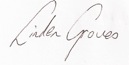 Linden GrovesStrategic Development Officer